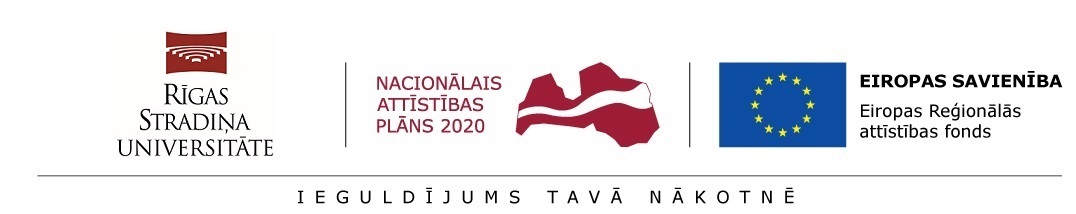 APSTIPRINĀTAar Rīgas Stradiņa universitātesrektora 18.04.2023rīkojumu Nr. 1-PB-2/175/2023Kārtība, kādā piešķir finansiālo atbalstu dalībai programmās “Apvārsnis Eiropa”, Eiropas partnerības, Eiropas pētniecības telpas tīklu un Kopējās programmēšanas iniciatīvāsVispārīgie jautājumiKārtība izstrādāta, lai Rīgas Stradiņa universitātes (turpmāk – RSU) projekta “Rīgas Stradiņa universitātes zinātniskās kapacitātes paaugstināšana Eiropas pētniecības telpā” (Nr. 1.1.1.5/18/I/011) ietvaros sekmētu RSU personāla starptautisko sadarbību un pētniecības projektu pieteikumu sagatavošanu.Kārtība nosaka, kā RSU piešķir finansējumu dalībai starptautiskās sadarbības pasākumos un projektu pieteikumu sagatavošanai  programmās “Apvārsnis Eiropa”, Eiropas partnerības, Eiropas pētniecības telpas tīklu un Kopējās programmēšanas iniciatīvās.Atbalstāmās darbības finansējuma ietvarosFinansējumu piešķir dalībai tīklošanās pasākumos un pētniecības mobilitātēs (ārvalstu komandējumiem), lai iesaistītos starptautiskos konsorcijos programmas “Apvārsnis Eiropa”, Eiropas partnerības, Eiropas pētniecības telpas tīklu un Kopējās programmēšanas iniciatīvas projektos, tai skaitā:dalībai programmas “Apvārsnis Eiropa” ietvaros organizētajās partnerības biržās un informācijas dienās;dalībai Eiropas Komisijas Kopīgo pētījumu centra organizētajos atbalsta pasākumos;dalībai starptautiskajās zinātniskajās konferencēs.Finansējumu piešķir programmas “Apvārsnis Eiropa”, Eiropas partnerības, Eiropas pētniecības telpas tīklu un Kopējās programmēšanas iniciatīvas projektos – projektu pieteikumu sagatavošanai, tai skaitā atalgojumam, komandējumiem pie potenciālajiem projekta partneriem uz projekta plānošanas sanāksmēm, darba semināru organizēšanai Latvijā.Pieteikšanās kārtība finansējuma saņemšanaiFinansējuma saņemšanai dalībai starptautiskās sadarbības pasākumos (kārtības 2.1.  punkts) RSU personāls aizpilda kārtības 1.1. un/vai 1.2. pielikumu, pievienojot pamatojošus dokumentus (uzaicinājumu uz pasākumu, semināra darba kārtību u. c.).Finansējuma saņemšanai projektu pieteikumu sagatavošanai (kārtības 2.2. punkts) RSU personāls aizpilda kārtības 2. pielikumu.Pieteikumu finansējuma saņemšanai iesniedz RSU Attīstības un projektu departamentam (turpmāk – APD), nosūtot elektroniski uz e-pasta adresi apd@rsu.lv. APD administratīvi izvērtē atbilstību un nosūta gala lēmuma pieņemšanai par finansējuma piešķiršanu RSU Zinātņu prorektoram, kurš pirms lēmuma pieņemšanas konsultējas ar Zinātnes departamenta direktoru un Attīstības un projektu departamenta direktoru. Pieteikumu vērtēšanas kritēriji, ja RSU ir projektā vadošais partneris, ir noteikti kārtības 3. pielikumā. Finansējuma piešķiršanas nosacījumiMaksimālais finansējuma apjoms, ko piešķir dalībai pasākumos ārvalstīs viena projekta pieteikuma sagatavošanai nepārsniedz 1500 euro.Maksimālais finansējuma apjoms, ieskaitot visus nodokļu maksājumus (PVN un DD VSAOI), ko piešķir viena projekta pieteikuma sagatavošanai:RSU kā projekta pieteikuma vadošajam partnerim nepārsniedz 9000 euro;RSU kā projekta pieteikuma sadarbības partnerim nepārsniedz 5000 euro.Finansējumu projekta pieteikuma sagatavošanai RSU personālam nosaka kā vienreizēju maksājumu, ko izmaksā divās daļās:50 % no piešķirtā finansējuma izmaksā pēc apliecinājuma iesniegšanas APD par projekta pieteikuma iesniegšanu;50 % no piešķirtā finansējuma izmaksā pēc projekta pieteikuma apstiprinājuma saņemšanas (projekts iegūst finansējumu) vai virs kvalitātes sliekšņa izvērtējuma saņemšanas.Finansējumu  var saņemt, ja pieteikums finansējuma saņemšanai ir iesniegts vismaz 3 (trīs) mēnešus pirms projekta pieteikuma iesniegšanas termiņa beigām, ja RSU ir vadošais partneris, un vismaz 1 (vienu) mēnesi pirms projekta pieteikuma iesniegšanas termiņa beigām, ja RSU ir sadarbības partneris.Vienreizējs maksājums RSU personāla pārstāvim nepārsniedz 3000 euro, ieskaitot visus nodokļu maksājumus.Atalgojuma izmaksas ārējam ekspertam projekta pieteikuma sagatavošanai veic uz darba līguma pamata.Atskaitīšanās nosacījumiAtskaitīšanās par dalību pasākumos ārvalstīs notiek saskaņā ar RSU kārtību “Kārtība, kādā organizē un noformē komandējumus un attaisnotu prombūtni un veic to apmaksu”.RSU personāla pārstāvis pēc projekta pieteikuma iesniegšanas projektu konkursā elektroniski APD uz e-pasta adresi apd@rsu.lv nosūta apliecinājumu (e-pasta vēstule no programmas sistēmas vai projekta vadošā partnera u. c.), kas apstiprina projekta pieteikuma iesniegšanu.Informācijas izplatīšanaKārtība starptautiskās sadarbības, tostarp pētniecības mobilitātes un dalības programmas “Apvārsnis Eiropa” konkursos un citās pētniecības un inovācijas atbalsta programmās un tehnoloģiju ierosmēs, atbalsta pasākumu finansēšanai pieejama RSU tīmekļa lapas sadaļā “Attīstības un pētniecības projekti”: https://www.rsu.lv/projekts/rigas-stradina-universitates-zinatniskas-kapacitates-paaugstinasana-eiropas-petniecibas .Informācija  par finansējuma pieejamību un nosacījumiem tiek ievietota RSU iekšējās ziņās – “Universitātes Pulss” un/vai “Aktualitātes pētniecībā”.A. Lunga674091521.1. pielikumsPieteikums finansiālā atbalsta saņemšanai dalībai tīklošanās pasākumos un pētniecības mobilitātēs (Kārtības 2.1.1. un 2.1.2. apakšpunkti)__________________________Saskaņots:	 (pieteicēja paraksts) _____________________ Attīstības un projektu departamenta projekta vadītājs _____________________ Attīstības un projektu departamenta direktors_____________________Zinātnes departamenta direktorsApstiprināts:____________________ Zinātņu prorektors1.2. pielikumsPieteikums finansiālā atbalsta saņemšanai dalībai starptautiskajās konferencēs(Kārtība 2.1.3. apakšpunkts)__________________________ (pieteicēja paraksts)   Saskaņots:	 _____________________ Attīstības un projektu departamenta projekta vadītājs _____________________ Attīstības un projektu departamenta direktors_____________________Zinātnes departamenta direktorsApstiprināts:____________________ Zinātņu prorektors2. pielikumsPieteikums finansiālā atbalsta saņemšanai projekta pieteikuma sagatavošanai (Kārtības 2.2. apakšpunkts)* publikācijas, kuras publicētas žurnālos, kuri indeksēti datu bāzē Scopus vai ISI Web of Science/Web of Knowledge, Erih-Plus__________________________ (pieteicēja paraksts)   Saskaņots:	  _____________________ Attīstības un projektu departamenta projekta vadītājs _____________________ Attīstības un projektu departamenta direktors_____________________Zinātnes departamenta direktorsApstiprināts:____________________ Zinātņu prorektors3. pielikumsPieteikumu finansiālā atbalsta saņemšanai, ja RSU piesaka projektu kā vadošais partneris,Vērtēšanas kritērijiSaskaņots:	  _____________________ Attīstības un projektu departamenta projekta vadītājs _____________________ Attīstības un projektu departamenta direktors_____________________Zinātnes departamenta direktorsApstiprināts:____________________ Zinātņu prorektorsNr. p. k.Norādāmā informācijaInformācija (aizpilda pieteicējs)1.Pieteicēja vārds, uzvārds2.Pieteicēja pētniecības idejas īss raksturojums 3.Informācija par ārvalstu partnerinstitūcijām, ar kurām plānots nostiprināt, paplašināt vai uzsākt sadarbību 4.Pasākums (partnerības birža, informācijas diena, seminārs), uz kuru plānots doties 5.Mērķis dalībai pasākumā6.Pasākuma norises vieta un laiks7.Programma (“Apvārsnis Eiropa”, Eiropas partnerības, Eiropas pētniecības telpas tīkli un Kopējās programmēšanas iniciatīvas), uz kuru plānots iesniegt projekta pieteikumu 8.Konkursa uzsaukums, uz kuru plānots iesniegt projekta pieteikumu (ja identificējams)9.Plānotais līdzdalības līmenis jauna projekta pieteikuma izstrādē  (projekta koordinators vai sadarbības partneris)10.Nepieciešamais finansējums dalībai pasākumā (norāda arī izdevumu veidu: ceļa izdevumi (aviobiļetes, autobusa, vilciena, prāmja biļetes), apdrošināšana, dienas nauda, naktsmītnes u. c.)Nr. p. k.Norādāmā informācijaInformācija (aizpilda pieteicējs)1.Pieteicēja vārds, uzvārds2.Konferences nosaukums3.Dalības mērķis (stenda referāts, mutiskais referāts) 4.Plānotā publikācija (konferenču tēzes vai raksts konferenču pilna teksta rakstu krājumā, kas indeksēts Web of Science Conference Proceedings Citation Index un/ vai Scopus, Erih-Plus) 5.Nepieciešamais finansējums dalībai pasākumā (norāda arī izdevumus: konferenču dalības un izdales materiālu publicēšanas, stenda īres, izgatavošanas, transportēšanas, darbības nodrošināšana, tehniskā aprīkojuma izmaksas, ja attiecināms)Nr. p. k.Norādāmā informācijaInformācija (aizpilda pieteicējs)1.Pieteicēja vārds, uzvārds2.Programma (“Apvārsnis Eiropa”, Eiropas partnerības, Eiropas pētniecības telpas tīkli un Kopējās programmēšanas iniciatīvas) 3.Konkursa uzsaukums, uz kuru projekta pieteikums tiek gatavots, projekta pieteikuma iesniegšanas termiņš4.Plānotais līdzdalības līmenis jauna projekta pieteikuma izstrādē (projekta koordinators vai sadarbības partneris)5.Projekta idejas formulējums, konkurētspēja Eiropas Savienības telpā, projekta pieteikuma gatavības pakāpe6.Pieteicēja pētnieciskā kapacitāte (publikācijas*, dalība projektos) pēdējo 3 gadu laikā7.RSU pētnieku grupa (vārds, uzvārds)Nr. p. k.Izmaksu pozīcijas nosaukumsInformācija (aizpilda pieteicējs)1.Atalgojuma izmaksas(norāda zinātniskā personāla vārdu, uzvārdu un summu)2.Komandējumu un darba braucienu izmaksas(norāda nepieciešamo komandējumu, darba braucienu, semināru skaitu, vietu, laiku)3.Ārējo ekspertu piesaiste(pamato ārējā eksperta piesaistes nepieciešamību)4.Projekta sagatavošanas darba semināru organizēšana Latvijā Nr. p. k.Kritērija aprakstsVērtēšanas sistēmaVērtēšanas sistēmaPieteikumam un zinātniskajam vadītājam  jāatbilst šādiem kritērijiemPieteikumam un zinātniskajam vadītājam  jāatbilst šādiem kritērijiemVērtējumsLēmums1.Projekta ideja atbilst RSU stratēģiskajiem mērķiem un pētniecības prioritātēmatbilst/neatbilst2. Projekta zinātniskā vadītāja Hirša indekssSociālajās zinātnēs vismaz H indekss 3Dabas un Medicīnas un veselības zinātnēs H indekss 10atbilst/neatbilst3.Projekta zinātniskā vadītāja publikācijas atbilstošajā jomā pēdējos trīs gadosVismaz trīs publikācijas, kuras publicētas žurnālos, kuri indeksēti datu bāzē Scopus vai ISI Web of Science/Web of Knowledge, Erih-Plusatbilst/neatbilst4.Projekta zinātniskā vadītāja dalība starptautiskos pētniecības projektosMinimālais kritērijs – dalība vismaz vienā starptautiskā pētniecības  projektā atbilst/neatbilst